Appendix C.10 – Sample AmeriCorps Seniors FGP/SCP Letter of Agreement for In-Home Assignments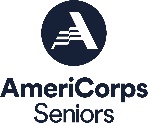 Letter of Agreement for In-Home AssignmentThe ABC Foster Grandparent Program/Senior Companion Program has been asked by  ______________________________________________________________ to place 		(Volunteer Station)____________________________________________________________ in the home of 		(Name of AmeriCorps Seniors volunteer)________________________________________________________________________.(Name)				(Address)The following services are approved by the volunteer station and AmeriCorps Seniors FGP/SCP staff and will be performed by the AmeriCorps Seniors  volunteer:___________________________________________________________________________________________________________________________________________________The volunteer may not be paid for their services. They may not do custodial work or work normally performed by a paid worker. The Volunteer Station Supervisor for this assignment is: ________________________________The AmeriCorps Seniors volunteer is requested to serve: ________________________________________ (Day(s) of the Week)from ________________________________ to __________________________________.	       (Approximate Service Schedule)Volunteer services may be terminated by the sponsor at any time upon request of any of the undersigned parties.Signed:  _____________________________________________________	 	 Sponsor Representative				Date	  	_____________________________________________________	  	Volunteer Station Representative			Date	 	 _____________________________________________________	  	Person Served or Legally Responsible Person	Date	 